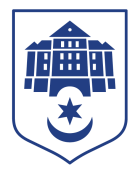 Тернопільська міська рада восьмого скликанняПротокол № 36позапланового засідання виконавчого комітету міської ради01.07.2021				Початок засідання								09.30Головуючий: Надал Сергій.Присутні на засіданні : Гірчак Ігор, Дідич Володимир, Корнутяк Володимир, Крисоватий Ігор, Кузьма Ольга, Надал Сергій, Стемковський Владислав, Татарин Богдан, Туткалюк Ольга, Хімейчук Іван.Відсутні: Кошулінський Руслан, Осадця Сергій, Остапчук Вікторія, Солтис Віктор, Якимчук Петро.Кворум є – 10 членів виконавчого комітету. СЛУХАЛИ: Про нагородження випускників закладів загальної середньої освітиДОПОВІДАВ: Володимир Дідич.ГОЛОСУВАННЯ: за – 10, проти – 0, утримались – 0.ВИРІШИЛИ: рішення № 550 додається.Міський голова						Сергій НАДАЛТетяна Шульга 0674472610